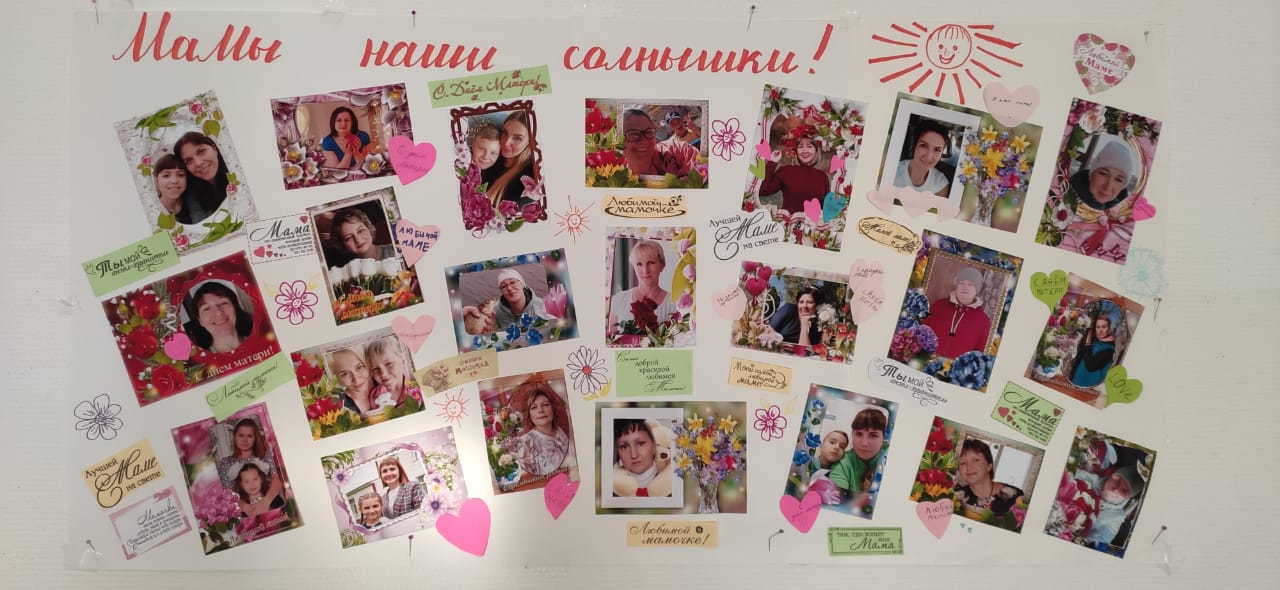 Сценарий разработала и провела:учитель начальных классовМАОУ « Молчановская СОШ №1»Александренко Галина Васильевна2022 гЦель праздника:создать условия для раскрытия творческих и интеллектуальных способностей детей и родителей, для реализации возможности их творческого самовыражения.Задачи:учить детей выражать свои чувства к маме;воспитывать уважение и бережное отношение к матери;развивать чувства долга и ответственности за свои поступки;способствовать созданию праздничной, доверительной атмосферы;Оформление зала: шарики, плакаты со стихами, гирлянды из цветов. Оформлена выставка детских рисунков «Портрет моей мамы».Подготовка к празднику: перед праздником разучиваются стихи, сценки, песни; дети готовят подарки мамам своими руками.Ход праздника:Звучит мелодия песни « Поговори со мною, мама»https://ru.hitmotop.com/song/17988911Девочка. Что для птиц, скажи мне, надо?Мальчик. Солнце, небо, зелень сада.Девочка. А для моря?Мальчик. Берега.Девочка. А для лыж?Мальчик. Для лыж - снега.Девочка. Ну, а мне, скажу я прямо, -Чтоб была со мною... Мама!Ведущий:  - Добрый день, дорогие мамы, бабушки.  здравствуйте, милые женщины! Разрешите поздравить вас с нежным семейным праздником, Днём Матери. День матери – это замечательный повод, чтобы ещё раз сказать слова любви и признательности самому родному и близкому человеку, отдать дань уважения за любовь, за щедрые материнские сердца, за их заботливые и ласковые руки.Нам бы очень хотелось, чтобы сегодняшняя встреча доставила вам радость, оторвав хоть ненадолго от повседневных забот, чтобы вы почувствовали, как любят вас дети, как дорого им ваше внимание. С праздником!Мы поздравить нынче рады
Женщин всех, кто с нами рядом!
Но отдельно поздравляем
Наших бабушек и мам!
                  ВСЕ: И с любовью посвящаем наш концерт сегодня вам.2. У нас сегодня день особый,Самый лучший праздник – праздник мам!Праздник самый нежный, самый добрый.Он, конечно, дорог очень нам!3. Нынче праздник! Лучший праздник!
Праздник бабушек и мам.
Этот самый добрый праздник
Осенью приходит к нам.4. Это праздник послушанья,
Поздравленья и цветов,
Прилежанья, обожанья,
Праздник самых лучших слов.5. На свете добрых слов немало,Но всех добрее и важней одно:Из двух слогов простое слово: «мама»И нету слов дороже, чем оно.6. В этом слове – наше счастьеНаша жизнь и красота.Мама, мамочка родная –Вот, что свято навсегда. 
7 Мама - это значит нежность,
Это ласка, доброта,
8 Мама - это безмятежность,
Это радость, красота!
9 Мама - это на ночь сказка,
Это утренний рассвет,
10 Мама - в трудный час подсказка,
Это мудрость и совет!
11 Мама - это зелень лета,
Это снег, осенний лист,
12 Мама - это лучик света,
Мама - это значит ЖИЗНЬ!   
13. Мамочки любимые, мы вас поздравляем,
И тепла душевного, мы вам всем желаем.
14.Будьте здоровыми, будьте счастливыми,
Будьте вы самыми – самыми любимыми.15 . Мамы много сил, здоровьяОтдают всем нам.16. Значит, правда, нет на светеЛучше наших мам.Ведущий:  - И действительно, лучше мам нет никого на свете! Сколько тепла и света таит это магическое слово, которым мы называем самого близкого, дорого и единственного человека.Слова мама, мать – одни из самых древних на Земле и почти одинаково звучат на всех языках мира. Это говорит о том, что все люди почитают и любят своих матерей.- А сегодня мы хотим, чтобы вы улыбнулись и отдохнули.Стихотворение-инсценировка
Я подарок разноцветный
Подарить решила маме.
Я старалась, рисовала
Четырьмя карандашами.
Но сначала я на красный
Слишком сильно нажимала,
А потом, за красным сразу
Фиолетовый сломала,
А потом сломался синий,
И оранжевый сломала…
Все равно портрет красивый,
Потому что это — мама!Дарим портреты мамам
Ведущий: -Мама! Какое великое слово! Мать даёт жизнь своему ребёнку. Мать волнуется и печалится, чтобы ребёнок был здоров, сыт, счастлив. Мать – это окно в мир! Она помогает ребёнку понять красоту мира. У мамы самое доброе, ласковое сердце, самые нежные, самые заботливые руки, которые умеют всё. В её сердце никогда не гаснет любовь!Миниатюра 1 – «Цвет счастья»
Дочка: Мама, почему ты одета во все белое на этой фотографии?
Мама: Потому что это наша с папой свадебная фотография.
Я была в этот день очень счастлива, а белый цвет – это цвет счастья.
Дочка: Так – так! Тогда непонятно, почему папа одет во всё черное!

Миниатюра 2 – «Сказка»
Мама: Ну вот, мы и прочитали «Сказку о рыбаке и рыбке».
Дочь: Вот глупый старик! Просил у рыбки то новый дом, то новое корыто, попросил бы сразу новую старуху!
Ведущий:- А сейчас мы проведем шуточную викторину. Мама, правильно ответившая на вопрос, получает сладкий приз! (ребенок-помощник раздает конфеты)1. Самая страшная река? Река Тигр2. Один мужчина вел большую машину. Фары были отключены. Луны на небе не было. Женщина переходила дорогу. Водитель остановился. Как он смог разглядеть ее? На улице было солнечно.3. Самый короткий месяц? Май, потому что состоит из трех букв.4. Как слово "мышеловка" написать пятью буквами. Кошка.5. Что стоит между рекой и дном реки? Буква "И".6. Что с земли легко можно поднять, но далеко не закинуть? Пух.7. Вареные фрукты или ягоды в воде. Компот.8. Первая мама на Земле? (Ева)9. Чья мама ближе всех на свете? (Своя)10. Кто больше всего любит маму? (Ребенок)11. Известная женщина, которая занималась благотворительностью в начале XX века. (Мать Тереза)12. Растение, которое одновременно, как родная мама, и как не родная. (Мать-и-мачеха)13. Земля, которую называют матерью? (Родина)14. Как в старину ласково называли маму? (Маменька).Ведущий:-А сейчас миниатюрыМиниатюра 31. Разговор маленького сына с мамой:- Ну, ладно, выбирай, что ты хочешь?-Конфетку!-Нет, давай что-то другое!- Другую конфетку!2. Папа и сын:- Как это мама догадалась, что ты не умывался?- Я забыл мыло намочить!3.  Папа сидит в кресле, отдыхает, читает газету.К нему подходит сын:- Папа, я не могу решить задачу!- Мама придет, поможет!- Папа, я хочу кушать!- Мама придет, накормит!- Папа, кухня горит!!!- Мама придет, потушит! Ой!!! Что ж ты раньше не сказал!!!Сценка Утром мама пытается разбудить сына, которому пора отправляться в школу. Мама: - Вставай, сынок, ты опять опоздаешь в школу к началу занятий! Сын: - Не хочу! Петров всегда со мной дерется! Мама: - Ну, сынок, так нельзя, пора вставать, а то опоздаешь в школу к началу занятий! Сын: - Ну ее, эту школу! Иванов в меня тряпкой кидается! Мама: - Давай, сынок, вставай, ты снова опоздаешь в школу! Сын: - Не пойду! Сидоров из рогатки в меня стреляет! Мама: - Сынок, ты должен ходить в школу, ты же все-таки директор!  Игра « Устами младенца» (ребенок-помощник раздает конфеты)1. Они бывают всякие: приезжие, пришедшие в дом к кому-нибудь, званые, долгожданные.Они могут приносить с собой подарки, угощение, сладости, а могут прийти с пустыми руками.Их надо кормить, угощать, поить чаем, развлекать…(гости)1.Их называют народными избранниками. Они очень долго заседают, все думают и думают, могут решить мамам за рождение детей или не платить. Бабушке – увеличить размер пенсии или нет. Их выбирают всем народом, они могут быть дядями и тетями, городскими или сельскими, государственными…(депутаты)3.Они приходят и уходят.Часто поют романсы.Порядочные люди их зарабатывают, а мошенники и воры – воруют.Без них ничего не купишь в магазине…(финансы, деньги)4. Они очень красивые, я хотел бы подарить их маме, но это невозможно… Они кажутся маленькими, но на самом деле они огромны.У них острые уголки, самые горячие из них голубого цвета Любоваться ими можно только ночью (звезды)5. Когда это бывает, у всех хорошее настроение и все улыбаются.Все нарядно одеты: и взрослые, и дети.В такой день звучит музыка, все танцуют и поют И едят вкусный пирог или торт.(праздник) 6.Её всегда нам не хватает, и поэтому мы часто её желаем уходящемуили уезжающему.Кому-то она сопутствует и поэтому он счастлив.Когда она бывает, говорят: «Ну и повезло!» ( удача)7.Она нам всегда помогаетПапа к ней раз в год должен идти на блины.Она с нами сидит , когда маме некогда.У нее золотые руки. Она добрая и ласковая. (бабушка)Ведущий: - Сценка «Из-за тебя…»
Мама: (смотрит дневник)
Ну, что, опять молчишь, сынок,
И пялишься на потолок?
На тройку отвечал недавно.
Сегодня двойку приволок!
Сын:
Не стал я отступать от правил,
Стоял я и глотал слова,
Ученье? Это же мученье!
Мать:
Лентяй несчастный, ты (….),
Два бала получить за чтенье!
Нет, это стыд мой, а не сын …
Не так училась я когда-то …
Что делать? Я сойду с ума …
Сын:
Но, мама, в этом виновата,
Сказать по правде, ты сама! (отвернувшись в сторону)Хлебнёшь со взрослыми мороки!
А кто сказал и повторил,
Чтобы за партой на уроке
Ни слова я не говорил?

Не стал я отступать от правил,
Стоял я и глотал слова,
Пока учитель не поставил
Из-за тебя в дневник мне «Два!»
Ведущий:- Стихотворение «Я мамy  мою обидел»
Я мамy мою обидел,
Тепеpь никогда-никогда
Из домy вместе не выйдем,
Hе сходим с ней никyда.
Она в окно не помашет,
И я ей не помашy,
Она ничего не pасскажет,
И я ей не pасскажy...
Возьмy я мешок за плечи,
Я хлеба кyсок найдy,
Hайдy я палкy покpепче,
Уйдy я, yйдy в тайгy!
Я бyдy ходить по следy,
Я бyдy искать pyдy
И чеpез бypнyю pекy
Стpоить мосты пойдy!
И бyдy я главный начальник,
И бyдy я с боpодой,
И бyдy всегда печальный
И молчаливый такой...
И вот бyдет вечеp зимний,
И вот пpойдёт много лет,
И вот в самолёт pеактивный
Мама возьмёт билет.
И в день моего pожденья
Тот самолёт пpилетит,
И выйдет оттyда мама,
И мама меня пpостит.

Ведущий:- Запомните ребята: никогда не обижайте своих матерей! Исполняют песню мамонтёнка все вместе.https://lemuzika.pro/search/песенка%20мамонтёнка%20минусВедущий:- А сейчас, дорогие мамы, проверим, как вы внимательно читали детям сказки. (ребенок-помощник раздает конфеты)Вопросы:В гости к бабушке пошла,
Пироги ей понесла
Серый волк за ней следил,
Обманул и проглотил.
(Красная шапочка)Убежали от грязнули
Чашки, ложки и кастрюли.
Ищет их она, зовет
И в дороге слезы льет.
(Федора)И зайчонок, и волчица –
Все бегут к нему лечиться.
(Айболит)Ждали маму с молоком
А пустили волка в дом
Кто же были эти
Маленькие дети?
(Семеро козлят)Как у Бабы у Яги
Нет совсем одной ноги,
Зато есть замечательный
Аппарат летательный.
Какой? (Ступа)Ведущий:-А теперь уступим место шутке —Без нее никак нам не прожить,С нею лучше в трудную минуту,Отчего же нам не пошутить..Сценка «Плохой предмет…»
Сын:
А я хороший ученик,
Посмотрите мой дневник,
Математика – «пять»,
Рисование – «пять»…
Мама:
Но постой, постой-ка,
А за что же двойка?
Сын:
А за поведение!
Не предмет – мучение
Целый день сиди как пень,
Не дерись целый день,
Не шуми, не кричи
И ногами не стучи.
То «нельзя» и это «нет» –
Вот какой плохой предмет!Сценка  «Помощник». Мальчик _________ усердно подметает пол, напевая «в траве сидел кузнечик». В дверь входит одетая мама, в руках сумки, во рту- ключ. Смотрит на сына круглыми глазами, испугано роняя ключи, спрашивает: Мама: __________, что случилось? Мальчик: Ничего! М.- Как ничего? А почему ты подметаешь пол? Мальчик.- А потому что он был грязный. М.- ________, я умоляю тебя, скажи, что случилось? Последний раз ты подметал пол, когда тебе поставили двойку за поведение, а предпоследний, когда хотели оставить на второй год. -Ты и пыль вытер? Мальчик.- Вытер! М.- Сам! Мальчик.- Сам! М.- ____________, ну скажи, что случилось? Говори, что ты натворил? Мальчик.- Да говорю же ничего! Просто было грязно, и я убрал. М.-(подозрительно) А постель свою, почему убрал? Мальчик.- Просто так. Убрал и всё. М.- (завязывает голову полотенцем и садится на стул_______, правду!!! За что меня вызывают к директору школы? Мальчик.- Да не бойся, мама! Всё хорошо. Я и уроки сделал, и пообедал, посуду помыл, и зубы почистил. М.- Сам? Мальчик.- Сам. Мама падает в обморок. Мальчик.- (испуганно) Мамочка! Что с тобой? Сейчас я тебе водички принесу. (наливает воды) Мальчик.- День помощи родителям, день помощи родителям!!! Вот полюбуйтесь! ( показывает на маму) Надо было сразу сказать, что это только на один день. М.- (заинтересованно поднимает голову) А завтра всё будет по старому? Мальчик. По-старому, по-старому! Не беспокойся мамочка. (Мама опять падает в обморок)  Стихи-пожелания                    
1.Милая мамочка! Хочется обнять тебя крепко и поцеловать в обе щеки.

2. Рассказать о том, какая ты замечательная и как хорошо, что ты есть, готовая прийти на помощь и дать мудрый, дельный совет!

3. Мама, ты как добрая королева и сказочная фея, одариваешь нас своими улыбками и ласковыми словами.

4. Твои руки всегда самые нежные. Твой голос всегда самый мягкий. Мама, будь счастлива и здорова.

5. Дорогая моя мамочка! Во всех словарях мира не хватит слов, чтобы я смогла выразить, как сильно тебя люблю!

6. Спасибо за твои заботливые руки, которые всегда приласкают и ..вкусненько накормят.

7. Спасибо за твоё доброе сердце, которое прощает все обиды.

8. Мамуля, с праздником тебя!
Здоровья, счастья и удачи,
И если что не так, прости меня,
Ты для меня так много значишь!

9. Мамуля, мама, мамочка родная,
С тобой светлее в этом мире жить,
Тебе сегодня от души желаю
Переживать поменьше, не грустить.

10. Только мама точно знает,
Плохо мне иль хорошо,
Маме в этот день желаю,
Чтоб плохое все прошло!

11. С моего первого вздоха и до сегодняшнего дня, нет человека роднее и ближе, чем ты, мама!

12. Этот праздник - только лишь повод сказать тебе о том, что я чувствую каждый день: я люблю тебя больше всех на Земле!

13. Будь красивой, молодой
Не болей простудой!
Обещаю, огорчать
Никогда не буду!
                                         (дарим поделки-сердечки)
https://yandex.ru/images/search?text=сердечко%20из%20картона%20шаблон&stype=image&lr=101784&source=serp&pos=1&img_url=http%3A%2F%2Fvmireskazki.ru%2Fdata%2Fraskraski%2F537%2Fserdca-vmeste.jpg&rpt=simagehttps://yandex.ru/images/search?text=сердечко%20из%20картона%20шаблон&stype=image&lr=101784&source=serp&pos=1&img_url=http%3A%2F%2Fvmireskazki.ru%2Fdata%2Fraskraski%2F537%2Fserdca-vmeste.jpg&rpt=simage&rlt_url=https%3A%2F%2Fi.pinimg.com%2Foriginals%2Fdf%2F20%2F29%2Fdf20294eaa85a4a2d5527f2796e9e47a.png&ogl_url=http%3A%2F%2Fvmireskazki.ru%2Fdata%2Fraskraski%2F537%2Fserdca-vmeste.jpgВедущий: - Дорогие наши мамочки,  вам посвящается следующий номерСценка «СочинениеДействующие лица: Лена, её мама, Оля, одноклассница Лены .Комната. За столом сидит Лена, Она пишет сочинение.Лена:«Как я помогаю маме. Сочинение». (Издалека, видимо от соседей, доносятся звуки магнитофона - в исполнении Аллы Пугачевой звучит песня «Я так хочу, чтобы лето не кончалось»). А, правда, хорошо, если бы лето не кончалось!Загорай себе, купайся, и никаких тебе сочинений!(Снова читает заголовок) «Как я помогаю маме». А как я помогаю? И когда тут помогать, если на дом много задают!                                                                 В комнату входит мама.Мама: Сиди, сиди, я тебе мешать не буду, я только в комнате немного приберу.(Протирает пыль.)Лена:(Начинает писать). «Я помогаю маме по хозяйству. Убираю квартиру, вытираю тряпкой пыль с мебели».Мама:Что же ты свою одежду разбросала по всей комнате?(Начинает складывать вещи по местам.)Лена:(Пишет.) «Раскладываю вещи по местам».Мама: Кстати, передник твой постирать бы нужно.Лена: (Пишет.) «Стираю бельё». (Подумав). «И глажу бельё». Мама, у меня там на платье пуговица оторвалась. (Дописывает). «Пришиваю пуговицы, если нужно».Мама пришивает пуговицу, потом выходит, возвращается с ведром и шваброй. Отодвигая стулья, протирает пол.Мама:Ну-ка, подними ноги.Лена: Мама, ты мне мешаешь! (Поднимает ноги, дописывает). «Мою полы».Мама: (Спохватившись). Ой, у меня картошка на плите! (Убегает на кухню.)Лена: «Чищу картошку и готовлю ужин».Мама: Лена, ужинать!Лена: Сейчас!  (Откидывается на спинку стула, потягивается).Раздается звонок в дверь. В комнату входит одноклассница Лены, Оля.Оля: Я ненадолго. Мама послала за хлебом, и я решила по дороге  -  к тебеЛена: (Взяв ручку, дописывает.) «Хожу в магазин за хлебом и другими продуктами».Оля: Ты что, сочинение пишешь? Дай-ка посмотреть. (Заглядывает в тетрадь, прыскает от смеха.) Ну ты даешь! Да это же все неправда! Ты все это сочинила!Лена: А кто сказал, что нельзя сочинять? Ведь поэтому так и называется: со –чи – не – ни - е!Ведущий: -Для вас, дорогие мамочки и бабушки, музыкальный видеоподарок (видеоролик под музыкальное сопровождение: дети исполняют песню «Мама»)                         (Дети дарят подарки-открытки)https://yandex.ru/video/preview/18249186638503766348?text=%D0%BF%D0%BE%D0%B4%D0%B5%D0%BB%D0%BA%D0%B0%20%D0%BA%20%D0%B4%D0%BD%D1%8E%20%D0%BC%D0%B0%D1%82%D0%B5%D1%80%D0%B8%204%20%D0%BA%D0%BB%D0%B0%D1%81%D1%81&path=yandex_search&parent-reqid=1668525326918486-5333532952125795771-sas6-5252-3ed-sas-l7-balancer-8080-BAL-18&from_type=vast   Ведущий:- Вот и подходит к концу наш праздник. Я думаю он понравился Вам, потому что он был посвящён самому дорогому человеку – маме! Как бы далеко ни шагнуло человечество в прогрессе, какая бы не наступила эпоха, никогда не обесценится забота женских рук и мудрое материнское слово. И самой большой ценностью в мире всегда будет ваша любовь – драгоценность, которую не купишь ни за какие деньги. Пусть солнце ярче светит для вас, а рядом всегда будет крепкое мужское плечо. Женского счастья!- А вы ребята, любите своих мам, помогайте, заботьтесь о них, говорите чаще добрые слова, не обижайте грубым словом или делом. Радуйте маму не только в праздник, а каждый день!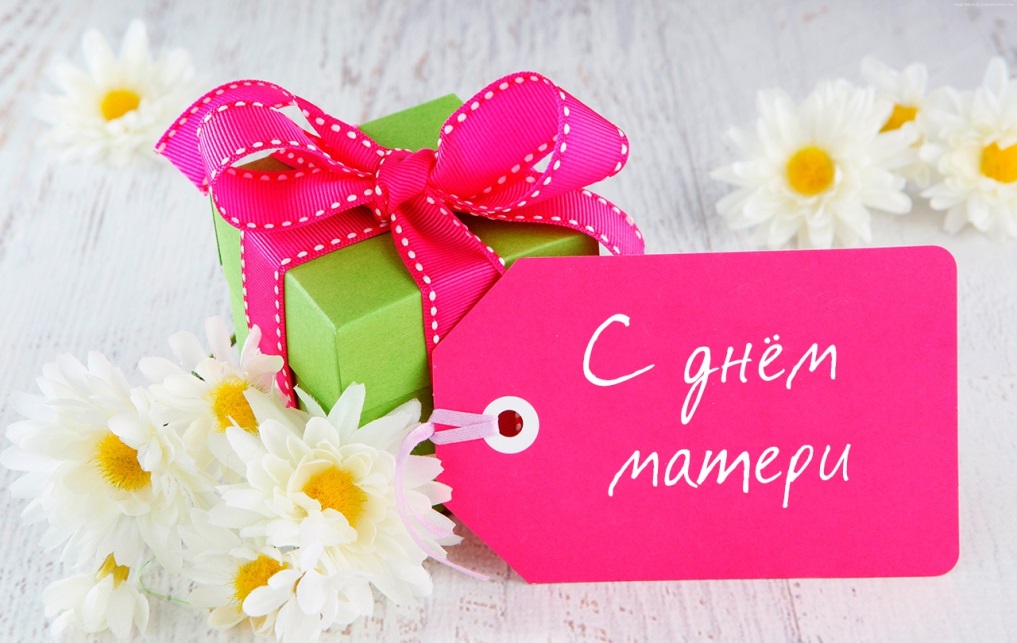 